Готовитесь пройти собеседование? – Легко! 10 советов от HR-специалиста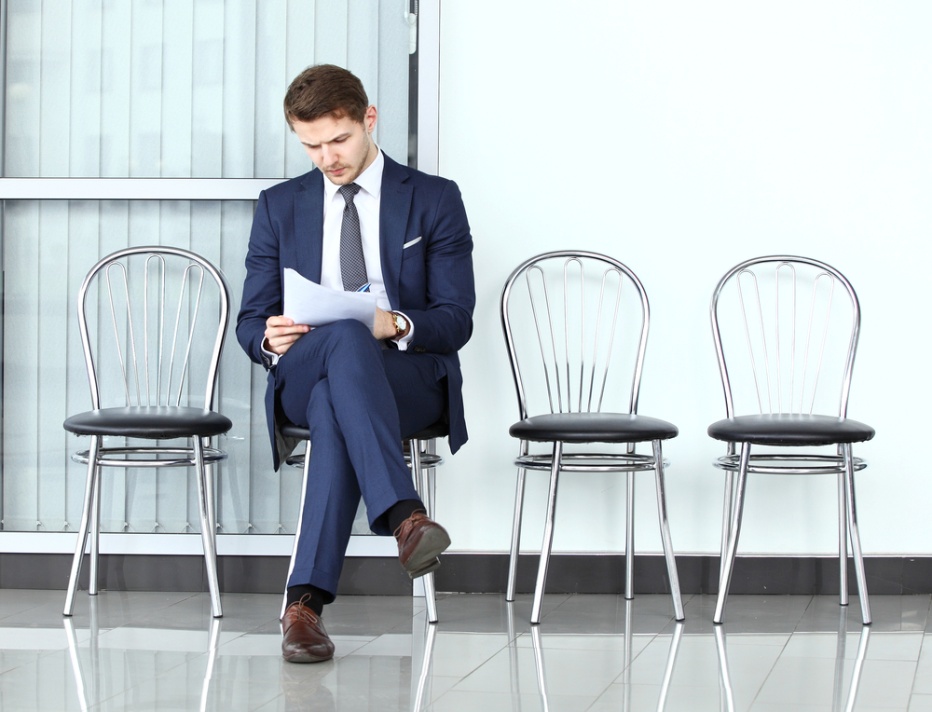 Собеседование – это возможность кандидату, претендующему на должность, познакомиться с компанией-работодателем, показать свои сильные стороны, а интервьюеру – способ узнать, насколько кандидат соответствует профилю должности. Компании по-разному подходят к процедуре подбора, некоторые используют различные тесты при оценке кандидатов, другие – проводят интервью по компетенциям. В любом случае инструменты, которые используют на собеседовании, зависят от уровня должности, требований к специалисту и т.д.Если вы – кандидат и не подготовлены должным образом к собеседованию, впоследствии вы спросите: «Почему же я не прошел (не прошла) собеседование? Ведь все было хорошо, и я ответил на все вопросы».Вы когда-нибудь задавали себе подобный вопрос? Предполагаю, что задавали.Многие соискатели могут назвать десятки причин, почему их не взяли на работу. И среди этих причин действительно бывают случаи такие как, например, неумение интервьюера правильно структурировать собеседование и правильно оценить кандидата на должность. Но лишь один процент признают, что они были не подготовлены, и сами виноваты в том, что им не предложили желаемую должность.После негативного опыта поиск работы превращается в унылый и тяжкий процесс.В фильме «Экзамен» режиссера Стюарта Хэзелдайна претендентам на работу приходится пройти немало испытаний, чтобы получить работу их мечты. Ради этого они готовы на многое.По сравнению с тем, что приходится пережить героям фильма, собеседования в реальной жизни гораздо проще. Но перед тем как заняться поиском работы, вы должны задать себе несколько вопросов:Зачем мне нужна работа?Что я умею и знаю?Какова моя цель?Сколько я хочу зарабатывать?Я надеюсь, что наши рекомендации не только помогут максимально проявить себя на собеседовании и стать лидером в конкурсе на вакансию, но и качественно подготовиться к поиску работы в целом.Итак, начнем!Если охватить весь процесс собеседования, его условно можно разделить на 2 этапа.ПЕРВЫЙ ЭТАП – ПОДГОТОВИТЕЛЬНЫЙ1. РезюмеДля того, чтобы вас пригласили на собеседование и заметили вашу кандидатуру, вы должны заявить о себе. Самый простой способ сделать это – направить резюме работодателю. Резюме — это ваше зеркало, отображение вашего опыта, знаний и навыков, ума, достижений, возможностей и целей. Не делайте из этого важного документа отписку для «галочки». Перед тем как составлять резюме – подумайте, какую именно информацию вы там укажете.В интернете довольно много шаблонов составления резюме, но постарайтесь самостоятельно создать свой вариант, ведь только вы сможете наилучшим образом описать информацию о себе и своем опыте.Обязательными атрибутами резюме должны быть:Краткая личная информация о вас (имя, контактные данные, дата рождения).Образование.Название компаний, должности которые вы занимали, основные обязанности и функции, достижения на предыдущих местах работы.Личные характеристики.Укажите только самое важное — не стоит превращать резюме в детальную биографию, ведь качественно подготовленное резюме уже залог успеха и приближает вас к желаемой работе.Когда направляете свое резюме, не забудьте написать сопроводительное письмо работодателю. В нем вы можете указать цель поиска работы, почему хотите работать в компании и почему именно вы подходите на вакантную должность.2. Информация о работодателеНа этапе, когда вы готовы выйти на рынок поиска работы с замечательным резюме, обратите внимание, куда вы направляете информацию о себе.Не поленитесь зайти на официальный сайт работодателя, ознакомьтесь с их деятельностью, миссией, целями, корпоративной культурой. Почитайте, как о компании отзываются клиенты и сотрудники.Когда вам позвонят, чтобы пригласить на собеседовании, во-первых, вы будете точно помнить, что направляли им свое резюме, а во-вторых, это поможет вам на собеседовании.3. Внешний видВам назначили день и время собеседования.Поверьте, то, как вы будете выглядеть в этот день, очень важно. Требования к внешнему виду сотрудников — это часть корпоративной культуры многих компаний – правила хорошего тона.Конечно, стиль одежды на собеседовании зависит от должности, на которую вы претендуете. Но в любом случае вы должны выглядеть опрятно.Не переусердствуйте с парфюмом и аксессуарами – все должно быть в рамках разумного.4. Позитивный настройУлыбка – это мощнейший инструмент, и поможет расположить к вам любого собеседника.Даже если это не первое ваше собеседование, и вы устали от процесса поиска работы – идите туда с хорошим настроением. Будьте доброжелательны и у вас все получится.5. Устройства связиПеред началом собеседования не забудьте выключить звук вашего телефона или других устройств. Не стоит отвлекаться во время встречи на другие вопросы – вы можете потерять мысль или хронологию беседы. А представитель компании может расценить это как неуважение.ВТОРОЙ ЭТАП – СОБЕСЕДОВАНИЕ6. ЧестностьЧестность – одно из самых важных человеческих качеств для любой сферы жизни.Если вы будете лгать на собеседовании, считайте, что навсегда потеряли шанс работать в компании. Грамотный интервьюер сможет распознать неправду, просто задав вам несколько вопросов. Многие крупные компании используют для проверки детектор лжи или другие программы.Не рискуйте своей репутацией.7. ИнтервьюПеред началом интервью вас могут попросить заполнить анкету, тесты и т.д. Многие кандидаты считают это пустой тратой времени. Не стоит показывать свое негодование. Если для вас важна эта работа – отнеситесь к этому серьёзно.На собеседовании вам будут задавать много вопросов. Большинство из них будут ориентированы на соответствие вашего профессионального опыта требованиям вакантной должности.Отвечайте структурно, по сути, выделяйте наиболее значимые моменты ваших достижений, приводите примеры, цифры и т.д.Не стоит заставлять интервьюера «вытягивать из вас информацию», это могут расценить как безынициативность.8. Будьте готовы задавать вопросыСамое страшное это, когда на вопрос интервьюера «Какие у вас есть вопросы?» кандидат отвечает: «Нет вопросов». А особенно в тех случаях, когда во время беседы менеджер ничего не рассказывал детально о компании, должности, обязанностях, условиях работы и т.д. Или, например, кандидат говорит, что у него было много вопросов, но он их забыл… Это сразу говорит, о том, что вы не заинтересованы в этой работе.Всегда, когда вы идете на собеседование, готовьте вопросы, которые вы хотите задать.И не начинайте с вопросов из разряда «Если вы меня возьмете, когда я смогу пойти в отпуск?». После этого можете больше вопросов не задавать – вы не прошли собеседование.Правильные вопросы должны звучать так (пример):Вы могли бы более детально рассказать о компании (как давно на рынке, история компании, уделяет ли компания время развитию) — это покажет вашу заинтересованность и поможет вам узнать о возможности роста в компании.Какие качества у своих сотрудников, какие ценности приветствует компания? Это позволит определить, насколько вы соответствуете ожиданиям компании, и совпадают ли ваши ценности.Я бы хотел (хотела) уточнить, правильно ли я понимаю обязанности на этой должности – выясните, насколько ваше представление о вакансии соответствует реальности.Не бойтесь задавать вопросы, это поможет вам понять, действительно ли это работа вашей мечты.9. Заработная платаЭтот пункт очень важен. Обычно вопрос заработной платы обсуждают в конце встречи.Когда вы заявите определенную сумму, интервьюер спросит, почему именно такой уровень дохода вас интересует. И поверьте, большинство кандидатов не знают, как правильно ответить на этот вопрос.Вы должны подготовить четкие и обоснованные аргументы, исходя из ваших ежедневных потребностей и целей на ближайшее будущее.Если вы действительно считаете себя профессионалом, не бойтесь запрашивать более высокую заработную плату. И если работодатель будет заинтересован в вашей кандидатуре, он сможет вам её предложить.10. Завершение встречиПосле того как практически все вопросы заданы, а ответы получены, – уточните, когда вы можете ожидать обратную связь по итогам собеседования. Сделайте акцент на том, что вы очень заинтересованы получить работу (если это так и есть), и будете ждать ответ. Выразите свою признательность за уделенное время и поблагодарите собеседника за интервью.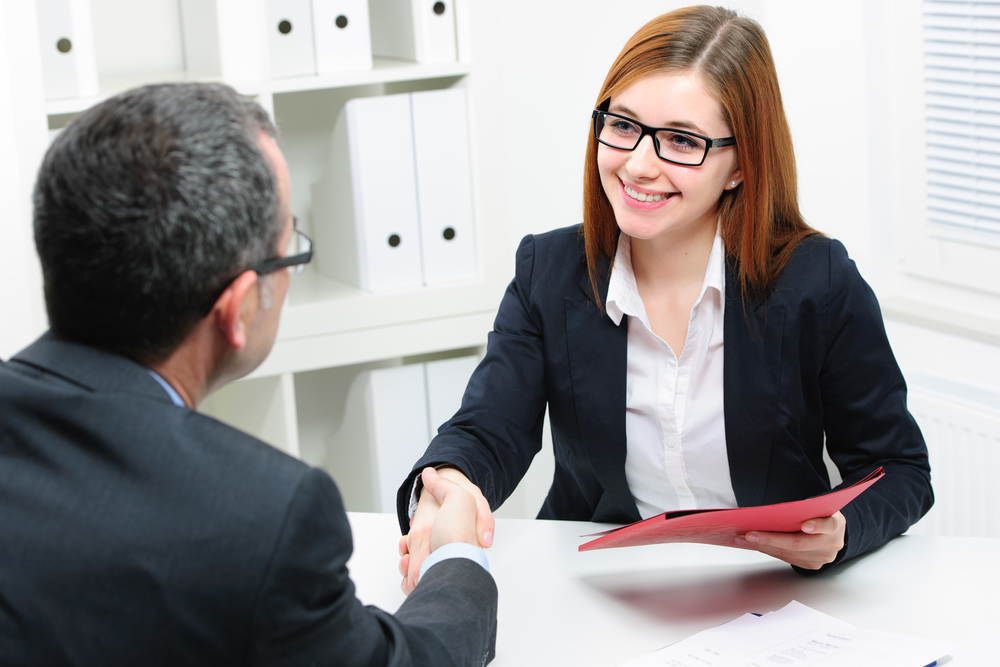 Надеемся, что наши рекомендации помогут вам с успешным поиском работы вашей мечты.Источник: http://careerist.ru/news/gotovites-projti-sobesedovanie-legko-10-sovetov-ot-hr-specialista.html 